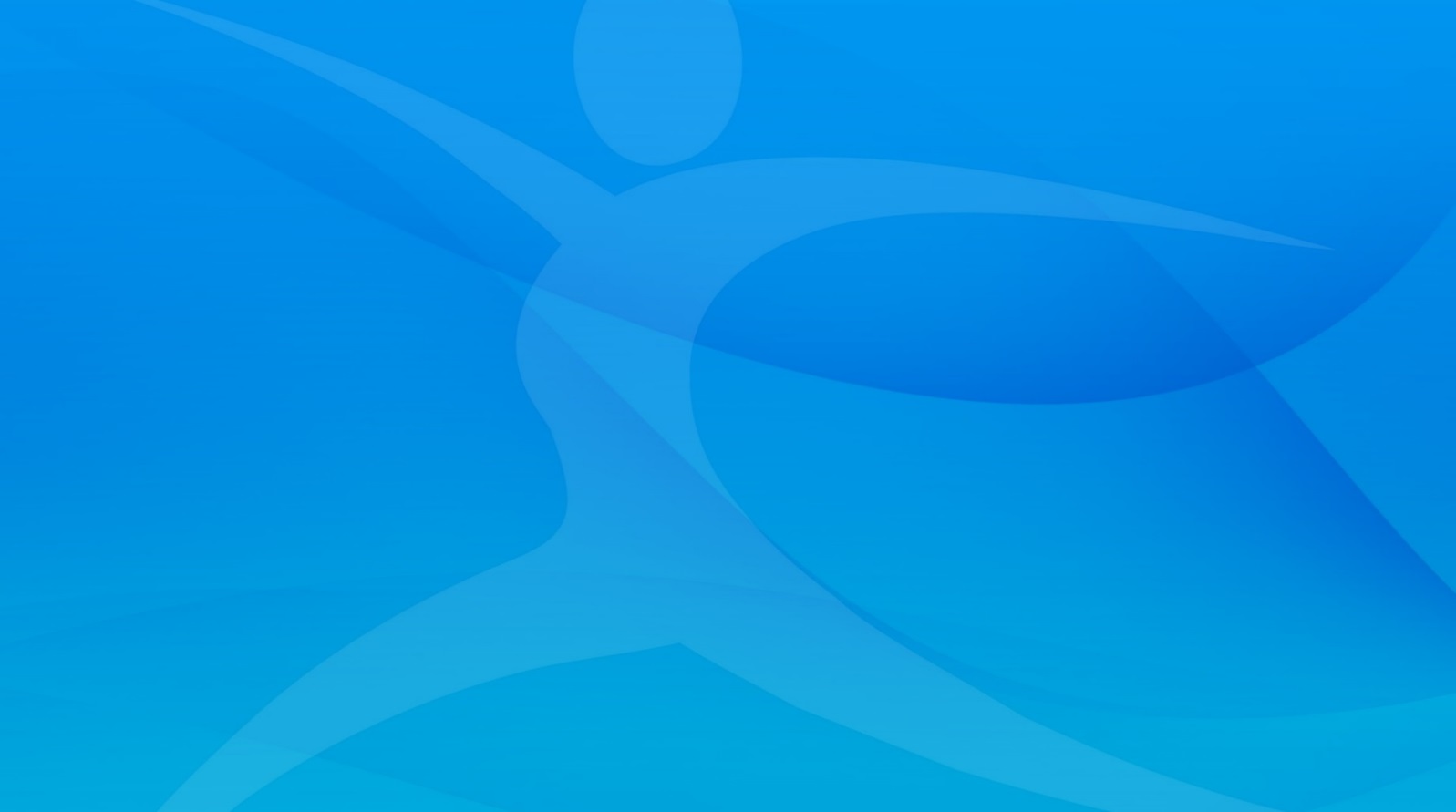 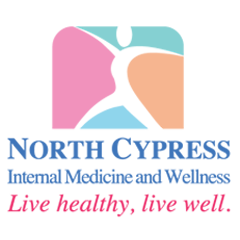 Ingredients:3-4 cups spinach or other greens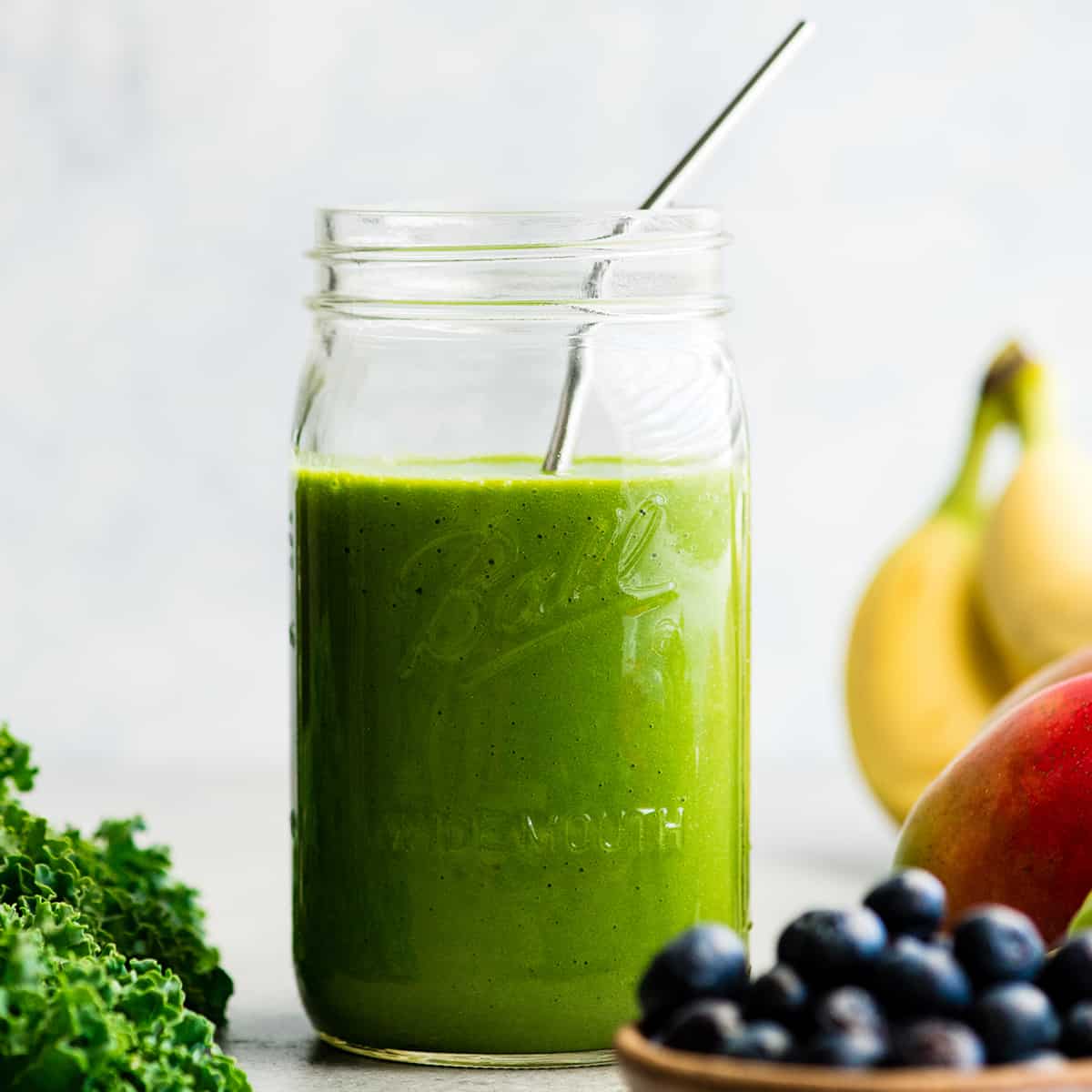 1 cup unsweetened vanilla almond milkHandful of ice cubes½ of a frozen banana (you can peel, cut ripe bananas in ½, freeze)½ cup of frozen berriesA little more water? About 8 oz more1 ½ T ground flax seed, ½ T chia seedsDirections:Blend for at least 2-3 minutes.  Great for breakfast or refrigerate and sip on it during the day, have it around lunch time, etc. 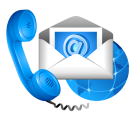 